          Утверждаю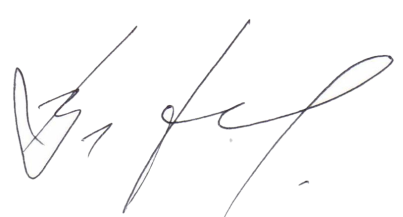 Декан факультета журналистикиВ.В. Тулупов 05 мая 2024 годаРасписание экзаменовлетней экзаменационной сессии 2023/24 учебного года3 курс  направление «Журналистика»Ответственный исполнитель - зам. декана по учебной работе  ___________________________    Е.М. БебчукДата10.06понедельник11.06вторникКонсультацияУправление медиапроектамиДоц. Щукина Л.С.18.00    Мудл     https://edu.vsu.ru/course/view.php?id=22430 13.06четверг14.06пятницаУправление медиапроектамиДоц. Щукина Л.С.9.00  12015.06суббота17.06понедельник18.06вторникКонсультация История отечественной журналистики доц. Гладышева С.Н.12.00        12319.06  средаИстория отечественной журналистики доц. Гладышева С.Н.9.00   11720.06  четверг21.06пятницаКонсультацияИстория зарубежной журналистики проф. Хорольский В.В.   14.00   12022.06суббота24.06понедельникИстория зарубежной журналистики проф. Хорольский В.В.9.00   11725.06вторник26.06среда27.06четвергКонсультация Редактирование медиатекста Доц. Хорошунова И.В.18.00Мудл  https://edu.vsu.ru/mod/bigbluebuttonbn/view.php?id=1157993 28.06пятницаРедактирование медиатекста Доц. Хорошунова И.В.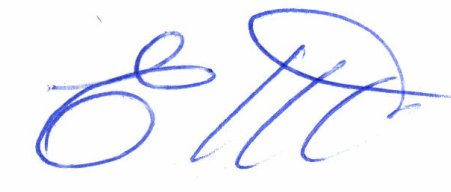 14.00     125